Eelnõu 19.06.2018Esitaja: vallavalitsusKoostaja: Urmas Kolina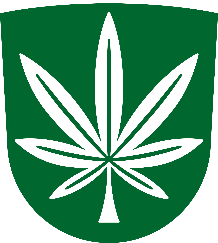 KANEPI VALLAVOLIKOGUOTSUSKanepi 									             19.06.2018 nr 1-3/2018/Arvamuse andmine Laiavangu kruusakarjääri maavara kaevandamiseloa muutmise taotluse ja otsuse eelnõu kohta	AS TREV-2 Grupp (registrikood 10047362, aadress: Pärnu mnt 463, Tallinn 10916) esitas Keskkonnaametile 15.05.2017 taotluse Laiavangu kruusakarjääri mäeeraldise maavara kaevandamiseks antud keskkonnaloa L.MK/326127 (edaspidi maavara kaevandamise luba või kaevandamisluba) muutmise taotluse (registreeritud Keskkonnaameti dokumendihaldussüsteemis 15.05.2017 numbriga 12-2/17/6146). Keskkonnaamet pöördus Kanepi Vallavalitsuse poole 16.05.2018 kirjaga nr 12-1/18/7724, millega edastas maapõueseaduse § 49 lõikest 6 lähtudes Laiavangu kruusakarjääri mäeeraldise maavara kaevandamiseks esitatud keskkonnaloa muutmise taotluse ja Keskkonnaameti otsuse eelnõu ning palus kirjalikku arvamust maavara kaevandamise loa andmise kohta.Mäeeraldis asub Põlvamaal Kanepi vallas Erastvere külas Lajavango katastriüksusel (katastriüksuse  tunnus  28501:003:0782,  pindala   17,8   ha,   kinnistusraamatu   registriosa   nr 2629738, maa sihtotstarve 100% maatulundusmaa). Mäeeraldise teenindusmaa pindala on 13,20 ha ja mäeeraldise pindala 12,55 ha. Loa andmisel oli mäeeraldisel ehituskruusa aktiivne tarbevaru 908 tuh m³ ning ehituskruusa kaevandatav varu on 808 tuh m³. Maavara kaevandamise keskmine aastamäär on 58 tuh m³, mulla maht 50 tuh m³. Seisuga 31.03.2018 on mäeeraldise piires ehituskruusa aktiivne tarbevaru 777,2 tuh m3, millest kaevandatav on 677,2 tuh m3. Maavara kaevandamise loas on märgitud kaevandatud maa kasutamise otstarbeks veekogu. Luba kehtib 27.11.2015 kuni 26.11.2030. Maa kuulub eraisikule, loa taotlusele on lisatud maaomaniku nõusolek.Kaevandamisloas olid määratud järgmised täiendavaid tingimused:1. Teostada veeseiret Pühajõe talu kaevus. Esimest korda tuleb veetaset mõõta kohe pärast kaevandamisloa saamist, et fikseerida olemasolev veetase, edaspidine veetasemete mõõtmise sagedus lepitakse kokku kaevu omanikuga, kuid mitte harvem kui 1 kord aastas. Enne kaevandamisega alustamist teostada kaevus ühekordne naftaproduktide analüüs. Kui Pühajõe talu kaevust kaevandamise tõttu vesi kaob, tuleb tagada talule kvaliteetne joogi- ja tarbevesi kas uue salv- või puurkaevu rajamisega. Juhul kui vesi kaevust kaob, tuleb kuni uue kaevu valmimiseni tagada talule katkematu veevarustus.2. Karjäärisiseseid teid ja valmistoodangu puistanguid tuleb kuivaperioodil kasta. Karjäärist väljasõit Erastvere-Sillaotsa teele peab toimuma mäeeraldise kagupoosest otsast.3. Purusti ja sorteerimissõlm peavad asuma Pühajõe talu suhtes karjääri põhjas vahetult töö astangu ääres ning veealuse varu kaevandamisel talu suhtes vahetult vee alt karjääri põhjale nõrguma tõstetud või muul põhjusel moodustatud kaevise puistangu taga.4. Kaevandamisega ei tohi liikuda Pühajõe talu õuealale lähemale kui 150 m. Mitte lähemale 100 m kaugusele Pühajõe talu elumajast tuleb müratõkkeks ladustada katendivall, mis peab olema korrektse väljanägemisega (silutud) ning hooldatud, et maja suunast ja maja juurde viivalt teelt avanev vaade oleks esteetiline.5. Karjääris võib töötada tööpäevadel kella 8.00-17.00. Puhkepäevadel ja riigipühadel on kaevandamine keelatud.6. Ühes aastas maksimaalselt 15 päeva jooksul on lubatud mobiilse purustussõlme tööaeg kella 8.00-19.00. Mobiilse purustussõlme kasutamiseks sobivaim aeg tuleb leida Pühajõe talu elanikega koostöös ning tuleb fikseerida kirjalikult. Nädalavahetustel ja riigipühadel on purustussõlme töötamine keelatud.7. Kui kaevandamise jooksul tekib kaebusi müra või tolmu osas, tuleb arendajal viia läbi müra ja tolmuosakeste kontsentratsiooni mõõtmine Pühajõe kinnistu piiril. Müra piirnormide ületamisel või mürast tingitud olulise häiringu ilmnemisel tuleb võtta tarvitusele täiendavad leevendavad meetmed, mis kooskõlastatakse Keskkonnaameti ja Pühajõe talu elanikega kirjalikult.8. Kaevandamisega tuleb alustada mäeeraldise kagupoolsest osast, et liikumine elamu suunas toimuks karjäärisüvendis, mis takistab müra levikut.9. Veevarustuse katkemisel, tolmu või mürareostuse piirnormide ületamisel tuleb kaevandamistööd viivitamatult peatada, kuni täiendavate leevendavate meetmete kasutusele võtmiseni.10. Korrastamise projekt esitada Keskkonnaametile kahe aasta jooksul alates loa saamisest. Nii korrastamise kui kaevandamise projekti tutvustada Pühajõe kinnistu omanikule. Mõlema projekti puhul arvestada Pühajõe talu omaniku põhjendatud ettepanekutega.11. Enne kaevandamisega alustamist tuleb koostada teekaitsevööndis kaevandamiseks projekt, mis tuleb kooskõlastada Maanteeametiga.Kaevandamisloa omanik taotleb kokkuleppel Pühajõe kinnistu omanikuga loa täiendavate tingimuste 5. ja 6. muutmist: kaevandamistöid (kaasa arvatud purustussõlme töö) võib teostada karjääris kella 8.00-19.00. Kaevandamisloa muutmise taotlusele on lisatud Pühajõe kinnistuomaniku kiri, millest selgub, et tööajalised piirangud kaevandamistegevusele karjääris (kaasa arvatud purustussõlm) määrati naabermaaomaniku palvel. Kirjast selgub, et Pühajõe kinnistu omanik annab nõusoleku, et Laiavangu kruusakarjääris võib teostada kaevandamistöid kella 8.00 -19.00-ni (kaasaarvatud purustussõlme töö) ning ühtlasi antakse nõusolek samasisulise muudatuse tegemiseks kaevandamisloa nr L.MK/326127 täiendavates tingimustes.Maavara kaevandamise loa muutmise taotlus on avalikustatud 15.05.2017 ametlikus väljaandes Ametlikud    Teadaanded.     Taotluse     menetlusse     võtmisest     teavitati     12.09.2017  AS-i TREV-2 Grupp, Kanepi Vallavalitsust, piirinaabrit. Avalikustamise käigus ettepanekuid ega vastuväiteid ei esitatud. AS TREV-2 Grupp taotleb maavara kaevandamise loa muutmist selleks, et kahe tunni võrra pikendada töid karjääris. Keskkonnaamet on seisukohal, et kavandataval tegevusel puudub oluline keskkonnamõju, mistõttu KMH algatamine ei ole vajalik järgmistel põhjustel: Laiavangu kruusakarjäär ei asu kaitsealadel ega Natura 2000 võrgustiku alal ning kaevandamisega ei mõjutata eeldatavalt kaitsealasid ega Natura 2000 võrgustiku alasid. Et vähendada tolmu levikut tuleb kasta kaevise transportimisel kasutatavaid teid. Müra ja tolmu levikuks on rajatud mäeeraldise teenindusmaale lähimate elamute suunal kasvukihist vallid. Eelhindamise tulemusena selgus, et kuigi kaevandamine toimub allpool põhjavee taset, siis see ei mõjutata eeldatavalt ümbruskonna veerežiimi. Mäeeraldisel kaevandamisega on looduslik maastik hävinenud, kuid see on kvalitatiivselt hiljem taastatav maa-ala korrastamisega. Oluline kumulatiivne mõju puudub.Võttes aluseks Keskkonnaameti 16.05.2018 kirja nr 12-1/18/7724, maapõueseaduse § 49 lõike 6, keskkonnamõju hindamise ja keskkonnajuhtimissüsteemi seaduse  §  6  lõike 2 punkti 2 ning Vabariigi Valitsuse 29.08.2005 määruse nr 224 „Tegevusvaldkondade, mille korral tuleb anda keskkonnamõju hindamise vajalikkuse eelhinnang, täpsustatud loetelu¹“ ning kohaliku omavalitsuse korralduse seaduse § 22 lõike 2, Kanepi Vallavolikogu o t s u s t a b:1. Nõustuda keskkonnamõju hindamise algatamata jätmisega AS TREV-2 Grupp (registrikood 10047362, aadress: Pärnu mnt 463, Tallinn 10916) Laiavangu kruusakarjääri maavara kaevandmise loa L.MK/326127 muutmise menetluse raames. Täiendavad keskkonnauuringud ei ole vajalikud.2. Nõustuda maavara kaevandamise loa L.MK/326127 täiendavate tingimuste 5 ja 6 muutmisega alljärgnevaks: Karjääris võib töötada (kaasa arvatud purustussõlme töö) esmaspäevast reedeni (v.a riigipühad) kell 07.00-19.00.3. Otsus jõustub teatavakstegemisest.4. Otsuse peale võib esitada Kanepi Vallavolikogule vaide haldusmenetluse seaduses sätestatud korras 30 päeva jooksul arvates otsusest teadasaamise päevast või päevast, millal oleks pidanud otsusest teada saama, või esitada kaebuse Tartu Halduskohtule halduskohtumenetluse seadustikus sätestatud korras 30 päeva jooksul arvates otsuse teatavakstegemisest.  Kaido Kõivvolikogu esimees